.REQUERIMENTO Nº 436/2020Solicita informações sobre material informativo impresso para orientação e conscientização da população no combate a Dengue no município.Senhora Presidente,Nobres Vereadores:  		Considerando que os servidores desta colenda Câmara Municpal de Valinhos receberam do Departamento de Saúde Coletiva, material informativo intitulado “Alerta: Dengue”, considerando a ocorrência de caso suspeito da doença no entorno do prédio do legislativo valinhense; 	Considerando que o material informativo, de relevante importância na saúde pública do munícipe, chegou as mãos dos funcionários através de uma cópia xerox que julgamos “improvisada”, anexo. 	Considerando que existem recursos específicos para a impressão de material informativo, com recursos repassados via Fundo Municpal de Saúde; 				O vereador MAURO DE SOUSA PENIDO, no uso de suas atribuições legais, requer nos termos regimentais, após aprovação em Plenário, que seja encaminhado ao Excelentíssimo Senhor Prefeito Municipal, o seguinte pedido de informações: Qual o motivo da distribuição de folhetos em xerox, de forma improvisada ao munícipe, alertamos para possíveis casos de dengue na região?Planejou-se o competente departamento para a impressão gráfica do material, o que minimiza os custos?Se sim, especificar.Se não, justificar.Qual o planejamento do departamento competente para a impressão de material informativo sobre dengue?Com relação ao item 5, especificar a quantidade de impressos existentes em estoque, anexando modelos de impressos ora em uso.Com relação ao item 5, especificar as aquisições em trâmite, se houver, especificando o devido processo de compras e previsão para entrega destes.JUSTIFICATIVA:				O vereador busca informações com a finalidade de exercer suas atividades fiscalizatórias e de acompanhamento das ações do Poder Executivo Municipal, bem como dar resposta a munícipes.Valinhos, 11 de março de 2020    MAURO DE SOUSA PENIDO           Vereador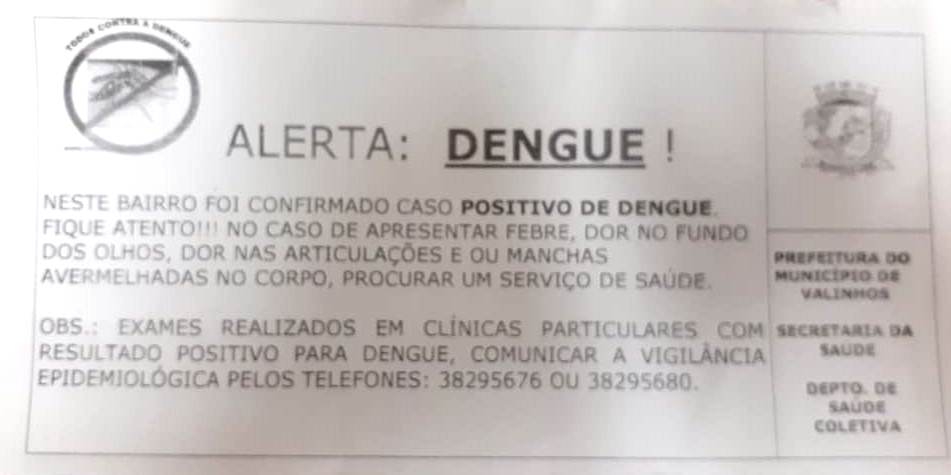 